О внесении изменений в постановление администрации города Канска от 10.04.2017 № 315В соответствии с Бюджетным кодексом Российской Федерации, в целях совершенствования системы муниципальной поддержки гражданских инициатив, создания условий для активного участия социально ориентированных некоммерческих организаций в разработке и реализации социальных проектов, направленных на решение задач социально-экономического развития города, руководствуясь статьями 30, 35 Устава города Канска, ПОСТАНОВЛЯЮ:Внести в постановление администрации города Канска от 10.04.2017 № 315 «Об утверждении Положения о порядке определения объема и предоставления субсидий социально ориентированным некоммерческим организациям, не являющимися государственными (муниципальными) учреждениями, на реализацию социальных проектов на основании конкурсного отбора проектов» (далее - постановление) следующие изменения: В приложении № 1 к постановлению «Положение о порядке определения объема и предоставления субсидий социально ориентированным некоммерческим организациям, не являющимся государственными (муниципальными) учреждениями, на реализацию социальных проектов на основании конкурсного отбора проектов» (далее – положение):Наименование раздела 2 изложить в следующей редакции:«2. Требования к участникам конкурса и конкурсной документации».Пункт 2.1 положения изложить в следующей редакции:«Условиями предоставления субсидий являются:1) наличие государственной регистрации некоммерческой организации на территории муниципального образования город Канск в качестве юридического лица в соответствии с законодательством Российской Федерации и осуществление ими на территории муниципального образования город Канск деятельности по направлениям, указанным в пункте 2.2 настоящего Положения;2) некоммерческая организация не является государственным или муниципальным учреждением;3) отсутствие проведения в отношении некоммерческой организации процедур банкротства, реорганизации или ликвидации в соответствии с законодательством Российской Федерации;4) отсутствие расчетных документов, принятых банком, но не оплаченных из-за недостаточности средств на счете некоммерческой организации, и отсутствие ограничений распоряжения счетом некоммерческой организации;5) отсутствие в управлении некоммерческой организации лиц, которые являются членами конкурсной комиссии;6) отсутствие просроченной задолженности по возврату в бюджет города Канска в соответствии с правовым актом субсидий, бюджетных инвестиций, предоставленных в том числе в соответствии с иными правовыми актами, и иная просроченная задолженность перед бюджетом города Канска;7) отсутствие неисполненной обязанности по уплате налогов, сборов, страховых взносов, пеней, штрафов, процентов, подлежащих уплате в соответствии с законодательством Российской Федерации о налогах и сборах;8) отсутствие информации о нарушениях, допущенных некоммерческой организацией, получившей поддержку, в том числе о нецелевом использовании предоставленных средств и имущества, в том числе в реестре некоммерческих организаций - получателей поддержки органов исполнительной власти Красноярского края;9) отсутствие в течение 2 лет, предшествующих году предоставления субсидии, информации об организации в реестре недобросовестных поставщиков по результатам оказания услуги в рамках исполнения контрактов, заключенных в соответствии с Федеральным законом от 05.04.2013 № 44-ФЗ «О контрактной системе в сфере закупок товаров, работ, услуг для обеспечения государственных и муниципальных нужд»;10) софинансирование некоммерческой организацией социального проекта в размере не менее 10% от общей суммы расходов (далее - обязательство некоммерческой организации по софинансированию).».Пункт 2.3 положения изложить в следующей редакции: «2.3.	Для участия в конкурсе социальных проектов на получение субсидии из бюджета города Канска некоммерческая организация представляет в конкурсную комиссию следующую конкурсную документацию:1)	заявку с описанием социального проекта установленной формы на бумажном и электронном носителях (приложение 1 к Положению);2)	копии учредительных документов некоммерческой организации;3)	документ, подтверждающий факт внесения записи в единый государственный реестр юридических лиц;4)	выписку из единого государственного реестра юридических лиц в электронной форме со сведениями о некоммерческой организации на дату не ранее 30 дней до даты регистрации конкурсной документации в администрации города;5)	документ, подтверждающий полномочия лица на осуществление действий от имени некоммерческой организации;6)	документ (справку либо выписку) банка об отсутствии расчетных документов, принятых банком, но не оплаченных некоммерческой организацией из-за недостаточности средств на счете некоммерческой организации, а также об отсутствии ограничений распоряжения счетом с указанием банковских реквизитов счета некоммерческой организации;7)	документ (справку либо выписку из Инспекции Федеральной налоговой службы Российской Федерации), подтверждающий отсутствие неисполненной обязанности по уплате налогов, сборов, страховых взносов, пеней, штрафов, процентов, подлежащих уплате некоммерческой организацией в соответствии с законодательством Российской Федерации о налогах и сборах на дату не ранее 30 дней до даты регистрации конкурсной документации в администрации города;8)	документ (справку либо выписку из Управления Минюста России по Красноярскому краю), подтверждающий отсутствие проведения в отношении некоммерческой организации процедур банкротства, реорганизации или ликвидации в соответствии с законодательством Российской Федерации;9)	документ (справку, выписку из банка), подтверждающий наличие денежных средств на счете некоммерческой организации в размере, который указан в заявке как собственный вклад, либо части средств;10)	справку об отсутствии в управлении некоммерческой организации лиц, которые являются членами конкурсной комиссии, заверенную некоммерческой организацией;11)	копию лицензии на право осуществления видов деятельности, указанных в проекте (в случаях, установленных действующим законодательством).Копии документов должны быть заверены подписью руководителя некоммерческой организации и печатью.Кроме документов, указанных в пункте 2.3 настоящего Положения, некоммерческая организация может представить дополнительные документы и материалы о деятельности организации, в том числе информацию о ранее реализованных проектах.».Пункт 4.16 положения изложить в следующей редакции:«4.16. На заседании конкурсной комиссии ведется протокол, в котором указываются сведения о месте, дате, времени проведения заседания, фамилии, имена и отчества (последнее - при наличии) присутствующих членов конкурсной комиссии и приглашенных лиц, тема (-ы) заседания, принятое (-ые) решение (-я) по итогам проведения заседания, иные сведения.».Пункт 5.5 положения исключить.Подпункт 4 пункта 7.8 положения изложить в следующей редакции:«4)	фамилия, имя, отчество руководителя (последнее – при наличии) некоммерческой организации;».В приложении 1 к положению:строку четыре таблицы «Титульный лист» изложить в следующей редакции: строку семь таблицы «Титульный лист» изложить в следующей редакции: В приложении 2 к положению:строку пять таблицы изложить в следующей редакции: Приложение № 2 к постановлению «Состав конкурсной комиссии по отбору социальных проектов для предоставления субсидий социально ориентированным некоммерческим организациям, не являющимся государственными (муниципальными) учреждениями» изложить в новой редакции согласно приложению к настоящему постановлению.Ведущему специалисту Отдела культуры администрации г. Канска Н.А. Велищенко опубликовать настоящее постановление в официальном печатном издании и разместить на официальном сайте муниципального образования город Канск в сети Интернет.Контроль за исполнением настоящего постановления возложить на консультанта главы города по связям с общественностью отдела организационной работы, делопроизводства, кадров и муниципальной службы О.М. Персидскую.Постановление вступает в силу со дня официального опубликования.Глава города Канска                                                                          Н.Н. Качан
Приложениек Постановлениюадминистрации города Канскаот «__» _______ 2018 г. № ____Приложение № 2к Постановлениюадминистрации города Канскаот 10 апреля 2017 г. № 315СОСТАВКОНКУРСНОЙ КОМИССИИ ПО ОТБОРУ СОЦИАЛЬНЫХ ПРОЕКТОВДЛЯ ПРЕДОСТАВЛЕНИЯ СУБСИДИЙ СОЦИАЛЬНО ОРИЕНТИРОВАННЫМНЕКОММЕРЧЕСКИМ ОРГАНИЗАЦИЯМ, НЕ ЯВЛЯЮЩИМСЯ ГОСУДАРСТВЕННЫМИ (МУНИЦИПАЛЬНЫМИ) УЧРЕЖДЕНИЯМИКачан Надежда Николаевна - глава города Канска, председатель конкурсной комиссии;Князева Наталья Ивановна - заместитель главы города по социальной политике, заместитель председателя конкурсной комиссии;Персидская Ольга Михайловна - консультант главы города по связям с общественностью отдела организационной работы, делопроизводства и кадров и муниципальной службы, секретарь конкурсной комиссии.Члены конкурсной комиссии:Бурундуков Анатолий Алексеевич - депутат Канского городского Совета депутатов пятого созыва (по согласованию);Кадач Нина Владимировна - заместитель главы города по экономике и финансам;Тихомирова Наталья Александровна - руководитель Финансового управления администрации города Канска;Сурначева Евгения Викторовна - территориальный координатор деятельности СОНКО на территории города Канска;Шаталова Лариса Федоровна - председатель местной общественной палаты.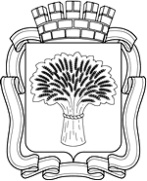 Российская ФедерацияАдминистрация города Канска
Красноярского краяПОСТАНОВЛЕНИЕРоссийская ФедерацияАдминистрация города Канска
Красноярского краяПОСТАНОВЛЕНИЕРоссийская ФедерацияАдминистрация города Канска
Красноярского краяПОСТАНОВЛЕНИЕРоссийская ФедерацияАдминистрация города Канска
Красноярского краяПОСТАНОВЛЕНИЕ18.06.2018 г.№550«Руководитель некоммерческой организации  (должность, фамилия, имя, отчество полностью, последнее - при наличии)»;«Руководитель проекта (должность, фамилия, имя, отчество полностью, последнее - при наличии)».«5Наличие документально подтвержденных собственных и (или) привлеченных средств для реализации социального проекта:в размере до 20% от общей суммы расходов - 0 баллов;в размере от 20% до 25% от общей суммы расходов - 1 балл;в размере более 25% от общей суммы расходов - 2 балла.».